KARTA USŁUGI
URZĄD GMINY USTRONIE MORSKIE ul. Rolna 2
Urząd Stanu Cywilnego , tel.: (094) 35 – 14 - 038KARTA USŁUGI
URZĄD GMINY USTRONIE MORSKIE ul. Rolna 2
Urząd Stanu Cywilnego , tel.: (094) 35 – 14 - 038KARTA USŁUGI
URZĄD GMINY USTRONIE MORSKIE ul. Rolna 2
Urząd Stanu Cywilnego , tel.: (094) 35 – 14 - 038KARTA USŁUGI
URZĄD GMINY USTRONIE MORSKIE ul. Rolna 2
Urząd Stanu Cywilnego , tel.: (094) 35 – 14 - 038KARTA USŁUGI
URZĄD GMINY USTRONIE MORSKIE ul. Rolna 2
Urząd Stanu Cywilnego , tel.: (094) 35 – 14 - 038USC - 05ZAWARCIE  ZWIĄZKU MAŁŻEŃSKIEGO  KONKORDATOWEGO - PRZED  DUCHOWNYMZAWARCIE  ZWIĄZKU MAŁŻEŃSKIEGO  KONKORDATOWEGO - PRZED  DUCHOWNYMZAWARCIE  ZWIĄZKU MAŁŻEŃSKIEGO  KONKORDATOWEGO - PRZED  DUCHOWNYM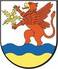 PODSTAWA  PRAWNA     
- Ustawa z dnia 28 listopada 2014r. Prawo o aktach stanu cywilnego (Dz.U. z 2020r., poz.463 z późn. zm.)
- Ustawa z dnia 25 lutego 1964r. Kodeks rodzinny i opiekuńczy (Dz.U. z 2019r., poz. 2086 z późn. zm)FORMA ZAŁATWIENIA SPRAWPrzyjęcie zapewnień od  osób zamierzających zawrzeć związek małżeński ( nupturientów) o braku okoliczności   wyłączających  zawarcie małżeństwa przez Kierownika USC.Wydanie Zaświadczenia do  ślubu  wyznaniowego ze  skutkami  cywilnymi . Akt  małżeństwa, sporządzony  na podstawie dokumentu  dostarczonego przez  duchownegoWYMAGANE  DOKUMENTYWniosek ( zapewnienie ) wypełniany  jest na miejscu przez urzędnika. Dokumenty potwierdzające  tożsamość nupturientów  ( dowód osobisty, paszport - zaświadczenie o  zameldowaniu) – do wglądu.Odpisy aktów stanu cywilnego potwierdzające stan cywilny  nupturientów ( przedkładane odpisy nie mogą być kserokopiami  i winny być  wydawane  za pobraniem  opłaty  skarbowej ) :w przypadku panny i kawalera: odpisy skrócone aktu urodzenia - dla osób urodzonych poza  Ustroniem Morskimw przypadku osób rozwiedzionych: odpisy skrócone aktu urodzenia- osoby urodzone poza Kołobrzegiem,  odpisy skrócone aktu małżeństwa z adnotacją o jego rozwiązaniu (jeżeli akt małżeństwa nie został sporządzony w USC  Ustronie Morskie ) lub odpis aktu + orzeczenie  sądu  o  rozwodzie.             w przypadku wdowców: odpisy skrócone aktu urodzenia -osoby urodzone poza Kołobrzegiem, odpis aktu zgonu współmałżonka, jeżeli akt zgonu nie został  sporządzony w USC Ustronie Morskie.   w przypadku gdy jedną z osób jest cudzoziemiec:odpis aktu urodzenia (  jeżeli  nie jest  wydany na druku międzynarodowym , tłumaczenie na język polski dokonane przez  tłumacza przysięgłego),zaświadczenie o zdolności prawnej do zawarcia małżeństwa wydane przez właściwy organ w kraju cudzoziemca lub przedstawicielstwo dyplomatyczne albo postanowienie sądu  rejonowego zwalniające od obowiązku przedłożenia zaświadczenia o zdolności prawnej  w  usc.do wglądu: dowód tożsamości  (paszport; w przypadku zamieszkania w RP na stałe - karta stałego pobytu).dokumenty zagraniczne muszą być przetłumaczone na język polski  przez tłumacza przysięgłego.  cudzoziemiec nie posługujący się językiem polskim  dokumenty do zawarcia związku małżeńskiego  składa  w obecności tłumacza przysięgłego .Wybór tłumacza  oraz pokrycie jego kosztów wizyty w USC pokrywają  nupturienci.DOKUMENTY UZYSKIWANE  PRZEZ URZĄDWYSOKOŚĆ  OPŁAT
Opłata skarbowa:Za wydanie  zaświadczenia  opłaty nie pobiera się.Za  sporządzenie aktu małżeństwa - 84,00 zł.Zapłaty opłaty skarbowej dokonuje się:w kasie Urzędu Miasta Kołobrzeg –punkt kasowy prowadzony jest przez Bank Handlowy w Warszawie  S.A. czynny od poniedziałku do piątku w godz. 8 -6 , mieszczący się w Kołobrzegu przy ul. Ratuszowej 12 na rachunek  bankowy GMINA  USTRONIE MORSKIE  nr  10 8562 0007 4291 3117 0040 0914 
( z dopiskiem opłata skarbowa USC). Dowód zapłaty należnej opłaty skarbowej należy dołączyć do wniosku. Oryginał dowodu zapłaty  może zostać zwrócony podmiotowi dokonującemu zapłaty wyłącznie na żądanie).TERMIN ODPOWIEDZI Niezwłocznie. W dniu  przyjęcia  dokumentów wydaje się  Zaświadczenie do ślubu konkordatowego.Akt małżeństwa  sporządza  się niezwłocznie po dostarczeniu dokumentu przez  duchownego KOMÓRKA ODPOWIEDZIALNA
Urząd Stanu Cywilnego (USC)TRYB  ODWOŁAWCZY
Wniosek do Sądu Rejonowego w Kołobrzegu w terminie 14 dni od dnia doręczenia pisma Kierownika USC 
o przyczynach odmowy.SPOSÓB ODEBRANIA DOKUMENTÓW
W Urzędzie Stanu CywilnegoDODATKOWE INFORMACJE 
Zaświadczenie o braku okoliczności wyłączających zawarcie małżeństwa ważne jest trzy miesiące od daty jego wystawienia.
Zaświadczenie jest wydawane w miejscu stałego zameldowania jednej  z osób zamierzającej zawrzeć związek małżeńskiPODSTAWA  PRAWNA     
- Ustawa z dnia 28 listopada 2014r. Prawo o aktach stanu cywilnego (Dz.U. z 2020r., poz.463 z późn. zm.)
- Ustawa z dnia 25 lutego 1964r. Kodeks rodzinny i opiekuńczy (Dz.U. z 2019r., poz. 2086 z późn. zm)FORMA ZAŁATWIENIA SPRAWPrzyjęcie zapewnień od  osób zamierzających zawrzeć związek małżeński ( nupturientów) o braku okoliczności   wyłączających  zawarcie małżeństwa przez Kierownika USC.Wydanie Zaświadczenia do  ślubu  wyznaniowego ze  skutkami  cywilnymi . Akt  małżeństwa, sporządzony  na podstawie dokumentu  dostarczonego przez  duchownegoWYMAGANE  DOKUMENTYWniosek ( zapewnienie ) wypełniany  jest na miejscu przez urzędnika. Dokumenty potwierdzające  tożsamość nupturientów  ( dowód osobisty, paszport - zaświadczenie o  zameldowaniu) – do wglądu.Odpisy aktów stanu cywilnego potwierdzające stan cywilny  nupturientów ( przedkładane odpisy nie mogą być kserokopiami  i winny być  wydawane  za pobraniem  opłaty  skarbowej ) :w przypadku panny i kawalera: odpisy skrócone aktu urodzenia - dla osób urodzonych poza  Ustroniem Morskimw przypadku osób rozwiedzionych: odpisy skrócone aktu urodzenia- osoby urodzone poza Kołobrzegiem,  odpisy skrócone aktu małżeństwa z adnotacją o jego rozwiązaniu (jeżeli akt małżeństwa nie został sporządzony w USC  Ustronie Morskie ) lub odpis aktu + orzeczenie  sądu  o  rozwodzie.             w przypadku wdowców: odpisy skrócone aktu urodzenia -osoby urodzone poza Kołobrzegiem, odpis aktu zgonu współmałżonka, jeżeli akt zgonu nie został  sporządzony w USC Ustronie Morskie.   w przypadku gdy jedną z osób jest cudzoziemiec:odpis aktu urodzenia (  jeżeli  nie jest  wydany na druku międzynarodowym , tłumaczenie na język polski dokonane przez  tłumacza przysięgłego),zaświadczenie o zdolności prawnej do zawarcia małżeństwa wydane przez właściwy organ w kraju cudzoziemca lub przedstawicielstwo dyplomatyczne albo postanowienie sądu  rejonowego zwalniające od obowiązku przedłożenia zaświadczenia o zdolności prawnej  w  usc.do wglądu: dowód tożsamości  (paszport; w przypadku zamieszkania w RP na stałe - karta stałego pobytu).dokumenty zagraniczne muszą być przetłumaczone na język polski  przez tłumacza przysięgłego.  cudzoziemiec nie posługujący się językiem polskim  dokumenty do zawarcia związku małżeńskiego  składa  w obecności tłumacza przysięgłego .Wybór tłumacza  oraz pokrycie jego kosztów wizyty w USC pokrywają  nupturienci.DOKUMENTY UZYSKIWANE  PRZEZ URZĄDWYSOKOŚĆ  OPŁAT
Opłata skarbowa:Za wydanie  zaświadczenia  opłaty nie pobiera się.Za  sporządzenie aktu małżeństwa - 84,00 zł.Zapłaty opłaty skarbowej dokonuje się:w kasie Urzędu Miasta Kołobrzeg –punkt kasowy prowadzony jest przez Bank Handlowy w Warszawie  S.A. czynny od poniedziałku do piątku w godz. 8 -6 , mieszczący się w Kołobrzegu przy ul. Ratuszowej 12 na rachunek  bankowy GMINA  USTRONIE MORSKIE  nr  10 8562 0007 4291 3117 0040 0914 
( z dopiskiem opłata skarbowa USC). Dowód zapłaty należnej opłaty skarbowej należy dołączyć do wniosku. Oryginał dowodu zapłaty  może zostać zwrócony podmiotowi dokonującemu zapłaty wyłącznie na żądanie).TERMIN ODPOWIEDZI Niezwłocznie. W dniu  przyjęcia  dokumentów wydaje się  Zaświadczenie do ślubu konkordatowego.Akt małżeństwa  sporządza  się niezwłocznie po dostarczeniu dokumentu przez  duchownego KOMÓRKA ODPOWIEDZIALNA
Urząd Stanu Cywilnego (USC)TRYB  ODWOŁAWCZY
Wniosek do Sądu Rejonowego w Kołobrzegu w terminie 14 dni od dnia doręczenia pisma Kierownika USC 
o przyczynach odmowy.SPOSÓB ODEBRANIA DOKUMENTÓW
W Urzędzie Stanu CywilnegoDODATKOWE INFORMACJE 
Zaświadczenie o braku okoliczności wyłączających zawarcie małżeństwa ważne jest trzy miesiące od daty jego wystawienia.
Zaświadczenie jest wydawane w miejscu stałego zameldowania jednej  z osób zamierzającej zawrzeć związek małżeńskiPODSTAWA  PRAWNA     
- Ustawa z dnia 28 listopada 2014r. Prawo o aktach stanu cywilnego (Dz.U. z 2020r., poz.463 z późn. zm.)
- Ustawa z dnia 25 lutego 1964r. Kodeks rodzinny i opiekuńczy (Dz.U. z 2019r., poz. 2086 z późn. zm)FORMA ZAŁATWIENIA SPRAWPrzyjęcie zapewnień od  osób zamierzających zawrzeć związek małżeński ( nupturientów) o braku okoliczności   wyłączających  zawarcie małżeństwa przez Kierownika USC.Wydanie Zaświadczenia do  ślubu  wyznaniowego ze  skutkami  cywilnymi . Akt  małżeństwa, sporządzony  na podstawie dokumentu  dostarczonego przez  duchownegoWYMAGANE  DOKUMENTYWniosek ( zapewnienie ) wypełniany  jest na miejscu przez urzędnika. Dokumenty potwierdzające  tożsamość nupturientów  ( dowód osobisty, paszport - zaświadczenie o  zameldowaniu) – do wglądu.Odpisy aktów stanu cywilnego potwierdzające stan cywilny  nupturientów ( przedkładane odpisy nie mogą być kserokopiami  i winny być  wydawane  za pobraniem  opłaty  skarbowej ) :w przypadku panny i kawalera: odpisy skrócone aktu urodzenia - dla osób urodzonych poza  Ustroniem Morskimw przypadku osób rozwiedzionych: odpisy skrócone aktu urodzenia- osoby urodzone poza Kołobrzegiem,  odpisy skrócone aktu małżeństwa z adnotacją o jego rozwiązaniu (jeżeli akt małżeństwa nie został sporządzony w USC  Ustronie Morskie ) lub odpis aktu + orzeczenie  sądu  o  rozwodzie.             w przypadku wdowców: odpisy skrócone aktu urodzenia -osoby urodzone poza Kołobrzegiem, odpis aktu zgonu współmałżonka, jeżeli akt zgonu nie został  sporządzony w USC Ustronie Morskie.   w przypadku gdy jedną z osób jest cudzoziemiec:odpis aktu urodzenia (  jeżeli  nie jest  wydany na druku międzynarodowym , tłumaczenie na język polski dokonane przez  tłumacza przysięgłego),zaświadczenie o zdolności prawnej do zawarcia małżeństwa wydane przez właściwy organ w kraju cudzoziemca lub przedstawicielstwo dyplomatyczne albo postanowienie sądu  rejonowego zwalniające od obowiązku przedłożenia zaświadczenia o zdolności prawnej  w  usc.do wglądu: dowód tożsamości  (paszport; w przypadku zamieszkania w RP na stałe - karta stałego pobytu).dokumenty zagraniczne muszą być przetłumaczone na język polski  przez tłumacza przysięgłego.  cudzoziemiec nie posługujący się językiem polskim  dokumenty do zawarcia związku małżeńskiego  składa  w obecności tłumacza przysięgłego .Wybór tłumacza  oraz pokrycie jego kosztów wizyty w USC pokrywają  nupturienci.DOKUMENTY UZYSKIWANE  PRZEZ URZĄDWYSOKOŚĆ  OPŁAT
Opłata skarbowa:Za wydanie  zaświadczenia  opłaty nie pobiera się.Za  sporządzenie aktu małżeństwa - 84,00 zł.Zapłaty opłaty skarbowej dokonuje się:w kasie Urzędu Miasta Kołobrzeg –punkt kasowy prowadzony jest przez Bank Handlowy w Warszawie  S.A. czynny od poniedziałku do piątku w godz. 8 -6 , mieszczący się w Kołobrzegu przy ul. Ratuszowej 12 na rachunek  bankowy GMINA  USTRONIE MORSKIE  nr  10 8562 0007 4291 3117 0040 0914 
( z dopiskiem opłata skarbowa USC). Dowód zapłaty należnej opłaty skarbowej należy dołączyć do wniosku. Oryginał dowodu zapłaty  może zostać zwrócony podmiotowi dokonującemu zapłaty wyłącznie na żądanie).TERMIN ODPOWIEDZI Niezwłocznie. W dniu  przyjęcia  dokumentów wydaje się  Zaświadczenie do ślubu konkordatowego.Akt małżeństwa  sporządza  się niezwłocznie po dostarczeniu dokumentu przez  duchownego KOMÓRKA ODPOWIEDZIALNA
Urząd Stanu Cywilnego (USC)TRYB  ODWOŁAWCZY
Wniosek do Sądu Rejonowego w Kołobrzegu w terminie 14 dni od dnia doręczenia pisma Kierownika USC 
o przyczynach odmowy.SPOSÓB ODEBRANIA DOKUMENTÓW
W Urzędzie Stanu CywilnegoDODATKOWE INFORMACJE 
Zaświadczenie o braku okoliczności wyłączających zawarcie małżeństwa ważne jest trzy miesiące od daty jego wystawienia.
Zaświadczenie jest wydawane w miejscu stałego zameldowania jednej  z osób zamierzającej zawrzeć związek małżeńskiPODSTAWA  PRAWNA     
- Ustawa z dnia 28 listopada 2014r. Prawo o aktach stanu cywilnego (Dz.U. z 2020r., poz.463 z późn. zm.)
- Ustawa z dnia 25 lutego 1964r. Kodeks rodzinny i opiekuńczy (Dz.U. z 2019r., poz. 2086 z późn. zm)FORMA ZAŁATWIENIA SPRAWPrzyjęcie zapewnień od  osób zamierzających zawrzeć związek małżeński ( nupturientów) o braku okoliczności   wyłączających  zawarcie małżeństwa przez Kierownika USC.Wydanie Zaświadczenia do  ślubu  wyznaniowego ze  skutkami  cywilnymi . Akt  małżeństwa, sporządzony  na podstawie dokumentu  dostarczonego przez  duchownegoWYMAGANE  DOKUMENTYWniosek ( zapewnienie ) wypełniany  jest na miejscu przez urzędnika. Dokumenty potwierdzające  tożsamość nupturientów  ( dowód osobisty, paszport - zaświadczenie o  zameldowaniu) – do wglądu.Odpisy aktów stanu cywilnego potwierdzające stan cywilny  nupturientów ( przedkładane odpisy nie mogą być kserokopiami  i winny być  wydawane  za pobraniem  opłaty  skarbowej ) :w przypadku panny i kawalera: odpisy skrócone aktu urodzenia - dla osób urodzonych poza  Ustroniem Morskimw przypadku osób rozwiedzionych: odpisy skrócone aktu urodzenia- osoby urodzone poza Kołobrzegiem,  odpisy skrócone aktu małżeństwa z adnotacją o jego rozwiązaniu (jeżeli akt małżeństwa nie został sporządzony w USC  Ustronie Morskie ) lub odpis aktu + orzeczenie  sądu  o  rozwodzie.             w przypadku wdowców: odpisy skrócone aktu urodzenia -osoby urodzone poza Kołobrzegiem, odpis aktu zgonu współmałżonka, jeżeli akt zgonu nie został  sporządzony w USC Ustronie Morskie.   w przypadku gdy jedną z osób jest cudzoziemiec:odpis aktu urodzenia (  jeżeli  nie jest  wydany na druku międzynarodowym , tłumaczenie na język polski dokonane przez  tłumacza przysięgłego),zaświadczenie o zdolności prawnej do zawarcia małżeństwa wydane przez właściwy organ w kraju cudzoziemca lub przedstawicielstwo dyplomatyczne albo postanowienie sądu  rejonowego zwalniające od obowiązku przedłożenia zaświadczenia o zdolności prawnej  w  usc.do wglądu: dowód tożsamości  (paszport; w przypadku zamieszkania w RP na stałe - karta stałego pobytu).dokumenty zagraniczne muszą być przetłumaczone na język polski  przez tłumacza przysięgłego.  cudzoziemiec nie posługujący się językiem polskim  dokumenty do zawarcia związku małżeńskiego  składa  w obecności tłumacza przysięgłego .Wybór tłumacza  oraz pokrycie jego kosztów wizyty w USC pokrywają  nupturienci.DOKUMENTY UZYSKIWANE  PRZEZ URZĄDWYSOKOŚĆ  OPŁAT
Opłata skarbowa:Za wydanie  zaświadczenia  opłaty nie pobiera się.Za  sporządzenie aktu małżeństwa - 84,00 zł.Zapłaty opłaty skarbowej dokonuje się:w kasie Urzędu Miasta Kołobrzeg –punkt kasowy prowadzony jest przez Bank Handlowy w Warszawie  S.A. czynny od poniedziałku do piątku w godz. 8 -6 , mieszczący się w Kołobrzegu przy ul. Ratuszowej 12 na rachunek  bankowy GMINA  USTRONIE MORSKIE  nr  10 8562 0007 4291 3117 0040 0914 
( z dopiskiem opłata skarbowa USC). Dowód zapłaty należnej opłaty skarbowej należy dołączyć do wniosku. Oryginał dowodu zapłaty  może zostać zwrócony podmiotowi dokonującemu zapłaty wyłącznie na żądanie).TERMIN ODPOWIEDZI Niezwłocznie. W dniu  przyjęcia  dokumentów wydaje się  Zaświadczenie do ślubu konkordatowego.Akt małżeństwa  sporządza  się niezwłocznie po dostarczeniu dokumentu przez  duchownego KOMÓRKA ODPOWIEDZIALNA
Urząd Stanu Cywilnego (USC)TRYB  ODWOŁAWCZY
Wniosek do Sądu Rejonowego w Kołobrzegu w terminie 14 dni od dnia doręczenia pisma Kierownika USC 
o przyczynach odmowy.SPOSÓB ODEBRANIA DOKUMENTÓW
W Urzędzie Stanu CywilnegoDODATKOWE INFORMACJE 
Zaświadczenie o braku okoliczności wyłączających zawarcie małżeństwa ważne jest trzy miesiące od daty jego wystawienia.
Zaświadczenie jest wydawane w miejscu stałego zameldowania jednej  z osób zamierzającej zawrzeć związek małżeńskiPODSTAWA  PRAWNA     
- Ustawa z dnia 28 listopada 2014r. Prawo o aktach stanu cywilnego (Dz.U. z 2020r., poz.463 z późn. zm.)
- Ustawa z dnia 25 lutego 1964r. Kodeks rodzinny i opiekuńczy (Dz.U. z 2019r., poz. 2086 z późn. zm)FORMA ZAŁATWIENIA SPRAWPrzyjęcie zapewnień od  osób zamierzających zawrzeć związek małżeński ( nupturientów) o braku okoliczności   wyłączających  zawarcie małżeństwa przez Kierownika USC.Wydanie Zaświadczenia do  ślubu  wyznaniowego ze  skutkami  cywilnymi . Akt  małżeństwa, sporządzony  na podstawie dokumentu  dostarczonego przez  duchownegoWYMAGANE  DOKUMENTYWniosek ( zapewnienie ) wypełniany  jest na miejscu przez urzędnika. Dokumenty potwierdzające  tożsamość nupturientów  ( dowód osobisty, paszport - zaświadczenie o  zameldowaniu) – do wglądu.Odpisy aktów stanu cywilnego potwierdzające stan cywilny  nupturientów ( przedkładane odpisy nie mogą być kserokopiami  i winny być  wydawane  za pobraniem  opłaty  skarbowej ) :w przypadku panny i kawalera: odpisy skrócone aktu urodzenia - dla osób urodzonych poza  Ustroniem Morskimw przypadku osób rozwiedzionych: odpisy skrócone aktu urodzenia- osoby urodzone poza Kołobrzegiem,  odpisy skrócone aktu małżeństwa z adnotacją o jego rozwiązaniu (jeżeli akt małżeństwa nie został sporządzony w USC  Ustronie Morskie ) lub odpis aktu + orzeczenie  sądu  o  rozwodzie.             w przypadku wdowców: odpisy skrócone aktu urodzenia -osoby urodzone poza Kołobrzegiem, odpis aktu zgonu współmałżonka, jeżeli akt zgonu nie został  sporządzony w USC Ustronie Morskie.   w przypadku gdy jedną z osób jest cudzoziemiec:odpis aktu urodzenia (  jeżeli  nie jest  wydany na druku międzynarodowym , tłumaczenie na język polski dokonane przez  tłumacza przysięgłego),zaświadczenie o zdolności prawnej do zawarcia małżeństwa wydane przez właściwy organ w kraju cudzoziemca lub przedstawicielstwo dyplomatyczne albo postanowienie sądu  rejonowego zwalniające od obowiązku przedłożenia zaświadczenia o zdolności prawnej  w  usc.do wglądu: dowód tożsamości  (paszport; w przypadku zamieszkania w RP na stałe - karta stałego pobytu).dokumenty zagraniczne muszą być przetłumaczone na język polski  przez tłumacza przysięgłego.  cudzoziemiec nie posługujący się językiem polskim  dokumenty do zawarcia związku małżeńskiego  składa  w obecności tłumacza przysięgłego .Wybór tłumacza  oraz pokrycie jego kosztów wizyty w USC pokrywają  nupturienci.DOKUMENTY UZYSKIWANE  PRZEZ URZĄDWYSOKOŚĆ  OPŁAT
Opłata skarbowa:Za wydanie  zaświadczenia  opłaty nie pobiera się.Za  sporządzenie aktu małżeństwa - 84,00 zł.Zapłaty opłaty skarbowej dokonuje się:w kasie Urzędu Miasta Kołobrzeg –punkt kasowy prowadzony jest przez Bank Handlowy w Warszawie  S.A. czynny od poniedziałku do piątku w godz. 8 -6 , mieszczący się w Kołobrzegu przy ul. Ratuszowej 12 na rachunek  bankowy GMINA  USTRONIE MORSKIE  nr  10 8562 0007 4291 3117 0040 0914 
( z dopiskiem opłata skarbowa USC). Dowód zapłaty należnej opłaty skarbowej należy dołączyć do wniosku. Oryginał dowodu zapłaty  może zostać zwrócony podmiotowi dokonującemu zapłaty wyłącznie na żądanie).TERMIN ODPOWIEDZI Niezwłocznie. W dniu  przyjęcia  dokumentów wydaje się  Zaświadczenie do ślubu konkordatowego.Akt małżeństwa  sporządza  się niezwłocznie po dostarczeniu dokumentu przez  duchownego KOMÓRKA ODPOWIEDZIALNA
Urząd Stanu Cywilnego (USC)TRYB  ODWOŁAWCZY
Wniosek do Sądu Rejonowego w Kołobrzegu w terminie 14 dni od dnia doręczenia pisma Kierownika USC 
o przyczynach odmowy.SPOSÓB ODEBRANIA DOKUMENTÓW
W Urzędzie Stanu CywilnegoDODATKOWE INFORMACJE 
Zaświadczenie o braku okoliczności wyłączających zawarcie małżeństwa ważne jest trzy miesiące od daty jego wystawienia.
Zaświadczenie jest wydawane w miejscu stałego zameldowania jednej  z osób zamierzającej zawrzeć związek małżeńskiOpracował: Kierownik USCHonorata AtraszkiewiczData: 2023-12-13Opracował: Kierownik USCHonorata AtraszkiewiczData: 2023-12-13Sprawdził: Data: Zatwierdził: Sekretarz GminyEwa OstrowskaData:2023-12-13Zatwierdził: Sekretarz GminyEwa OstrowskaData:2023-12-13